Путин подписал 16 поручений по совершенствованию системы общего образованияПрезидент РФ Владимир Путин подписал перечень поручений по итогам заседания Государственного совета по вопросам совершенствования системы общего образования.  Среди шестнадцати поручений - снижение административной нагрузки на школы и педагогов, формирование национальной системы учительского роста, создание “электронной школы”, популяризация достижений российской школы, формирование позитивного отношения общества к школе и учителю. 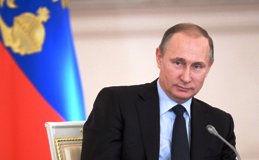 Президент поручил правительству разработать комплекс мер с учётом современных достижений и технологий, направленных на систематическое обновление содержания общего образования. Кроме того, кабинет министров должен обеспечить формирование национальной системы учительского роста. Национальная система будет направлена на  установление для педагогических работников уровней владения профессиональными компетенциями, которые должны подтверждаться результатами аттестации с учётом мнения выпускников школ. Причем, мнение выпускников будет учитываться не ранее, чем через четыре года после окончания ими обучения, говорится в документе. До 1 декабря 2016 года Кабинету министров поручено обеспечить создание открытого информационно-образовательного портала в сети "Интернет", содействующего реализации образовательных программ начального, основного и среднего общего образования с применением электронного обучения и дистанционных образовательных технологий ("электронная школа").Президент распорядился принять меры по снижению административной нагрузки на образовательные организации, “в том числе путем сокращения контрольно-надзорных мероприятий”, а также по уменьшению нагрузки на учителей, связанной с составлением ими отчетов и ответов на информационные запросы, направляемые в образовательные организации. Как следует из поручений, школы должны также снизить и внутреннюю отчетность в установленный срок - до 15 июня 2016 года.Кроме того, глава государства поручил правительству совместно с органами исполнительной власти субъектов РФ организовать работу по популяризации достижений российской школы и формированию доверительного и позитивного отношения общества к школе и учителю.  Срок предоставления доклада по этому вопросу - до 1 июня текущего года.